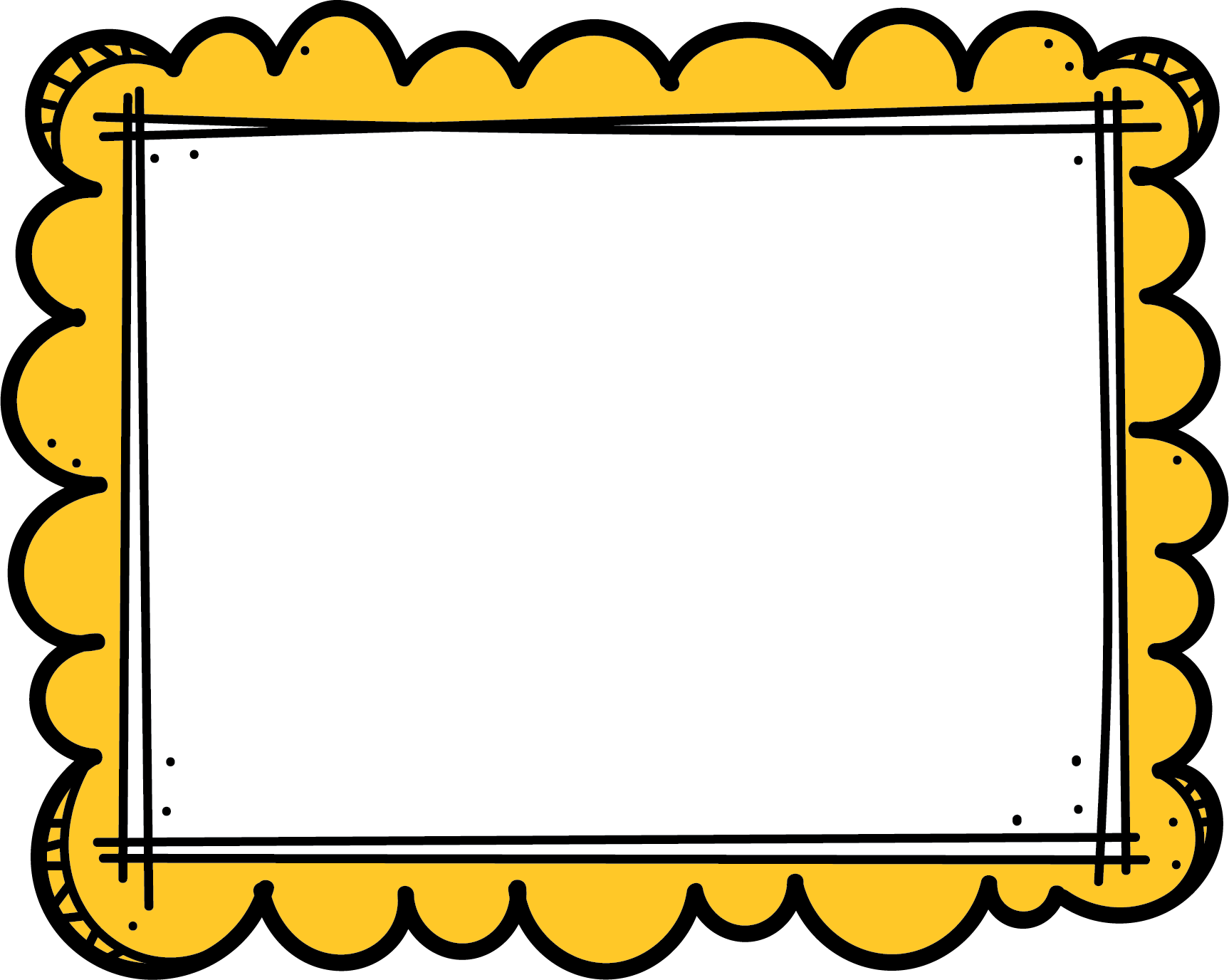 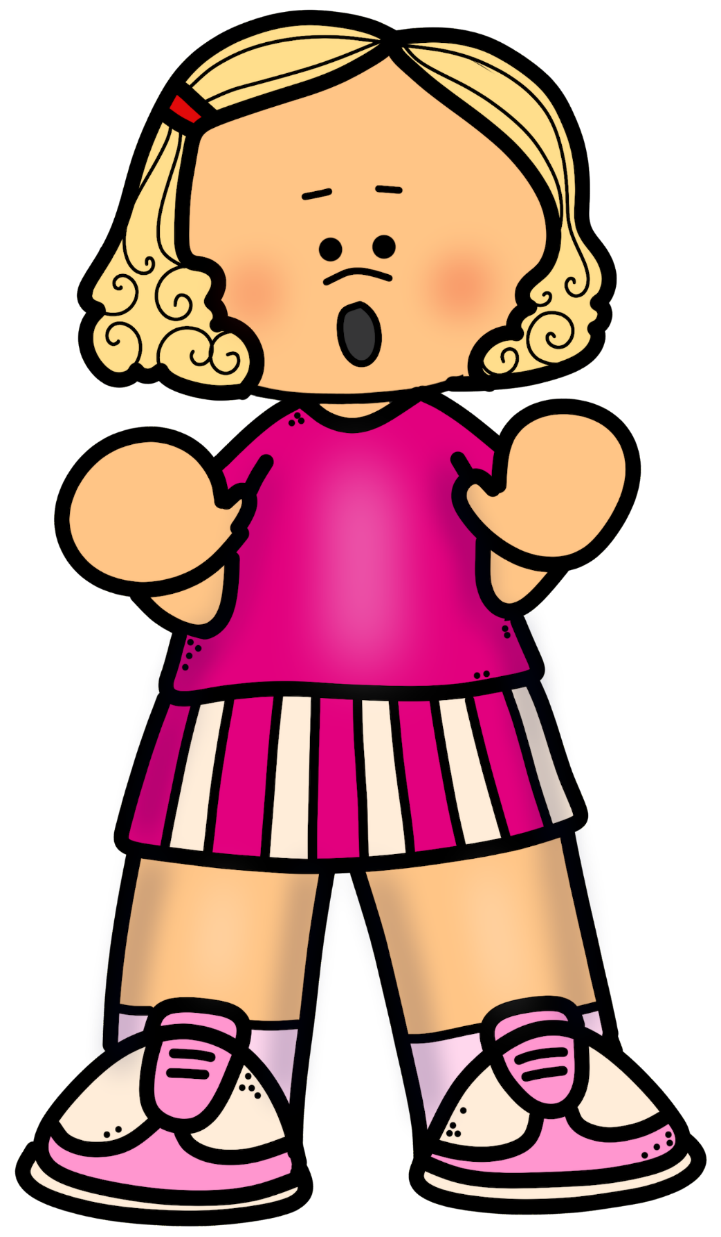 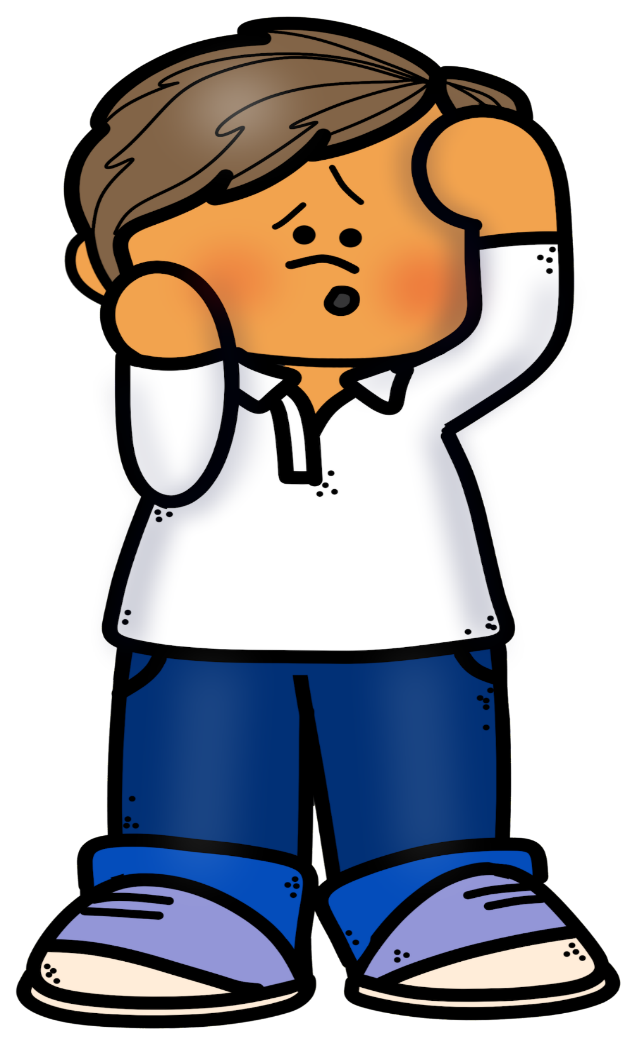 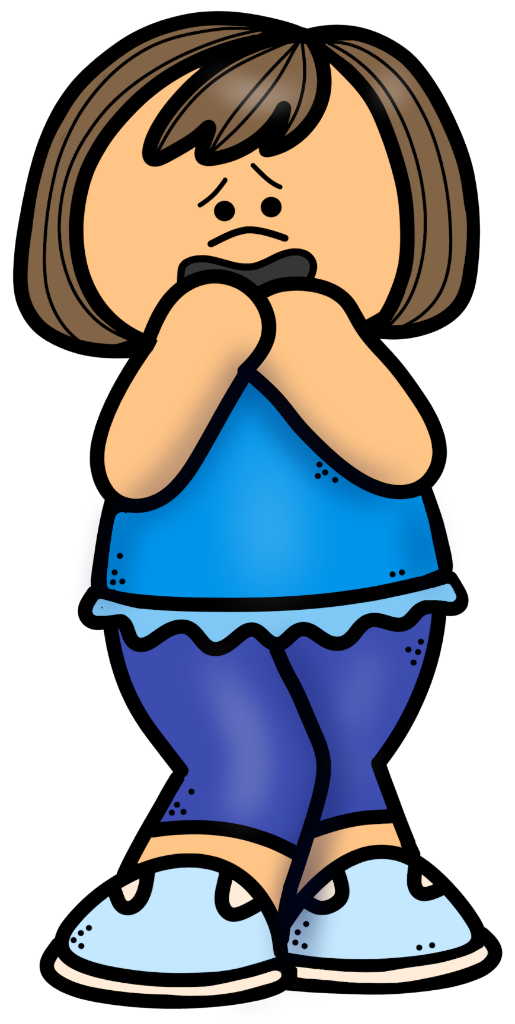 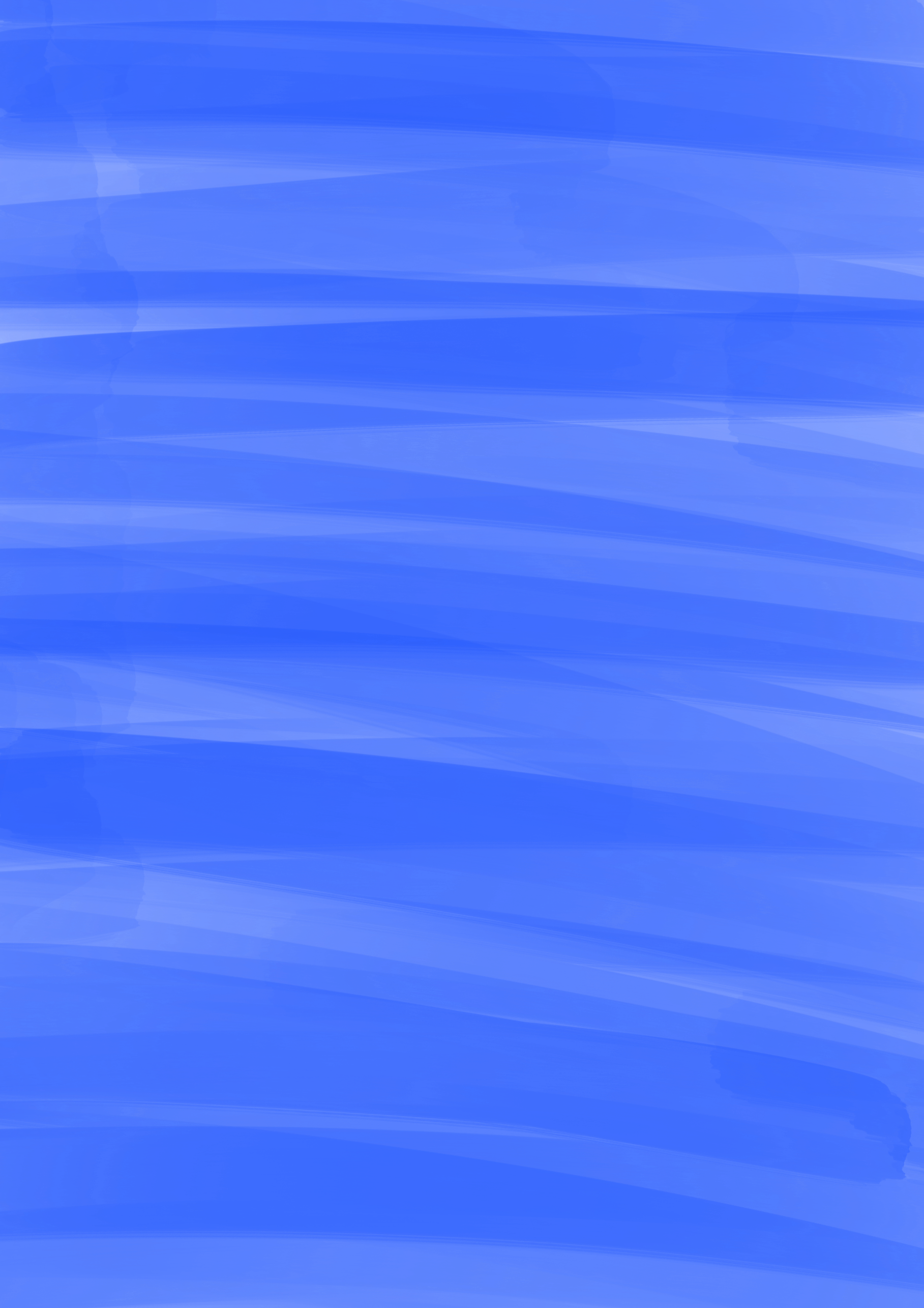 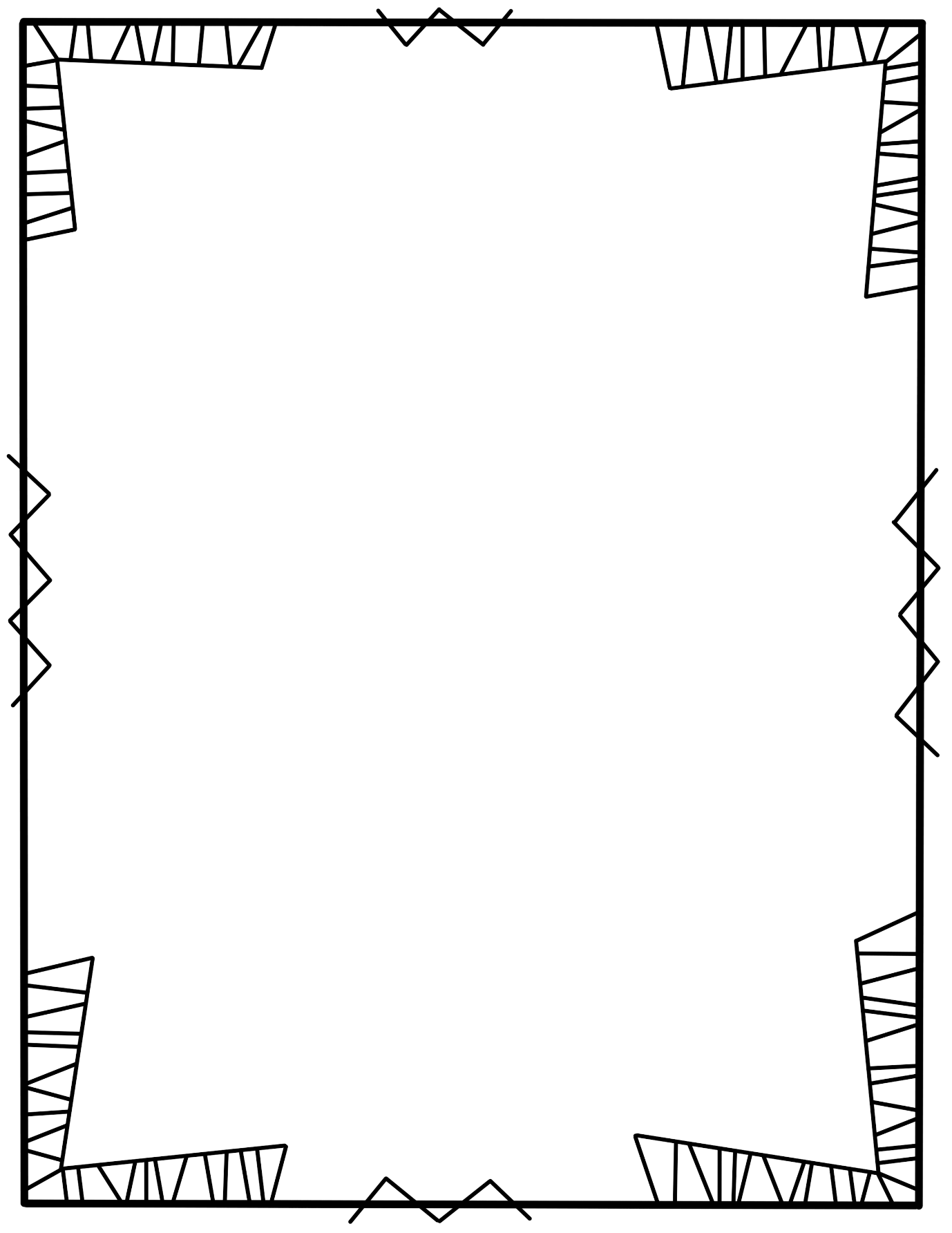 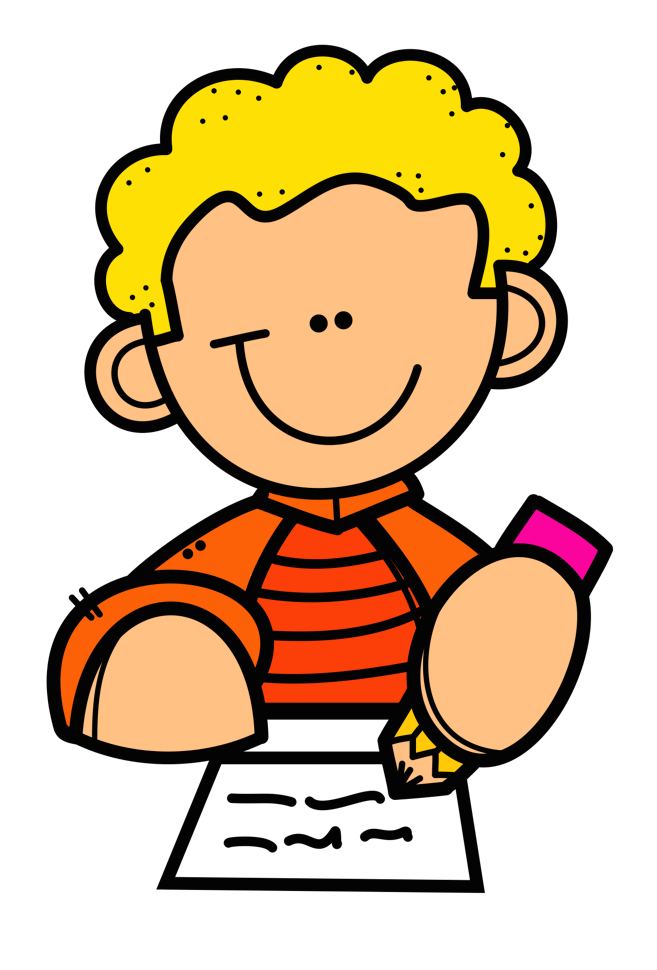 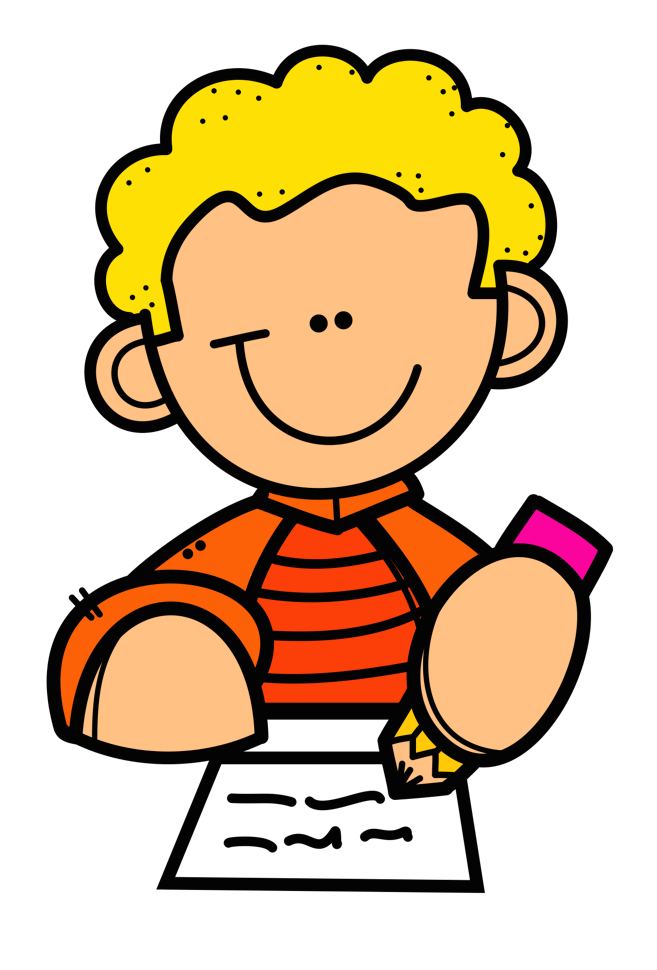 \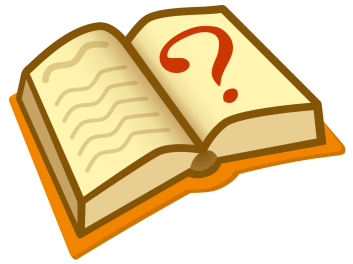 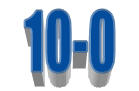 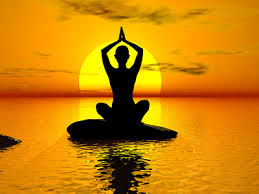 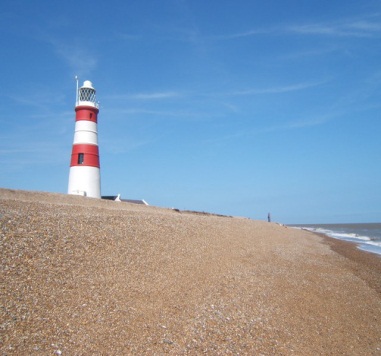 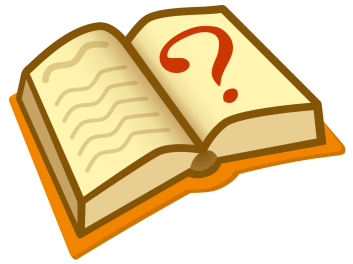 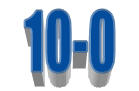 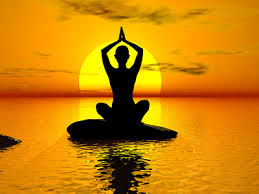 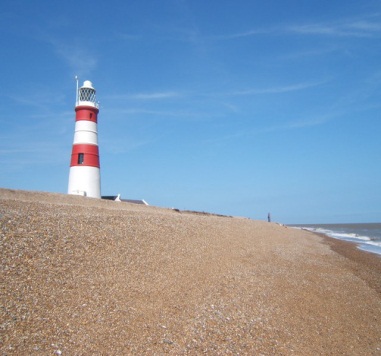 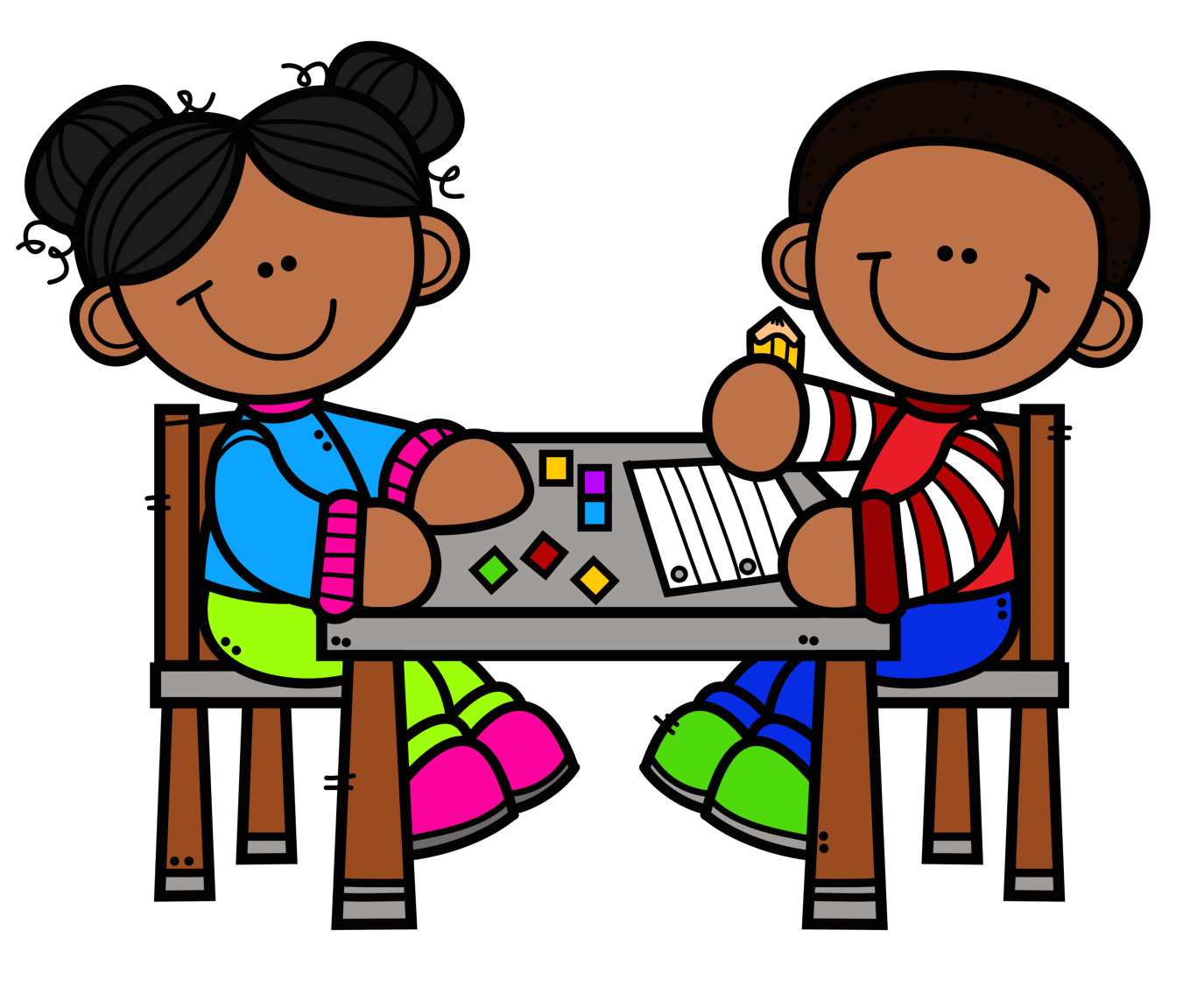 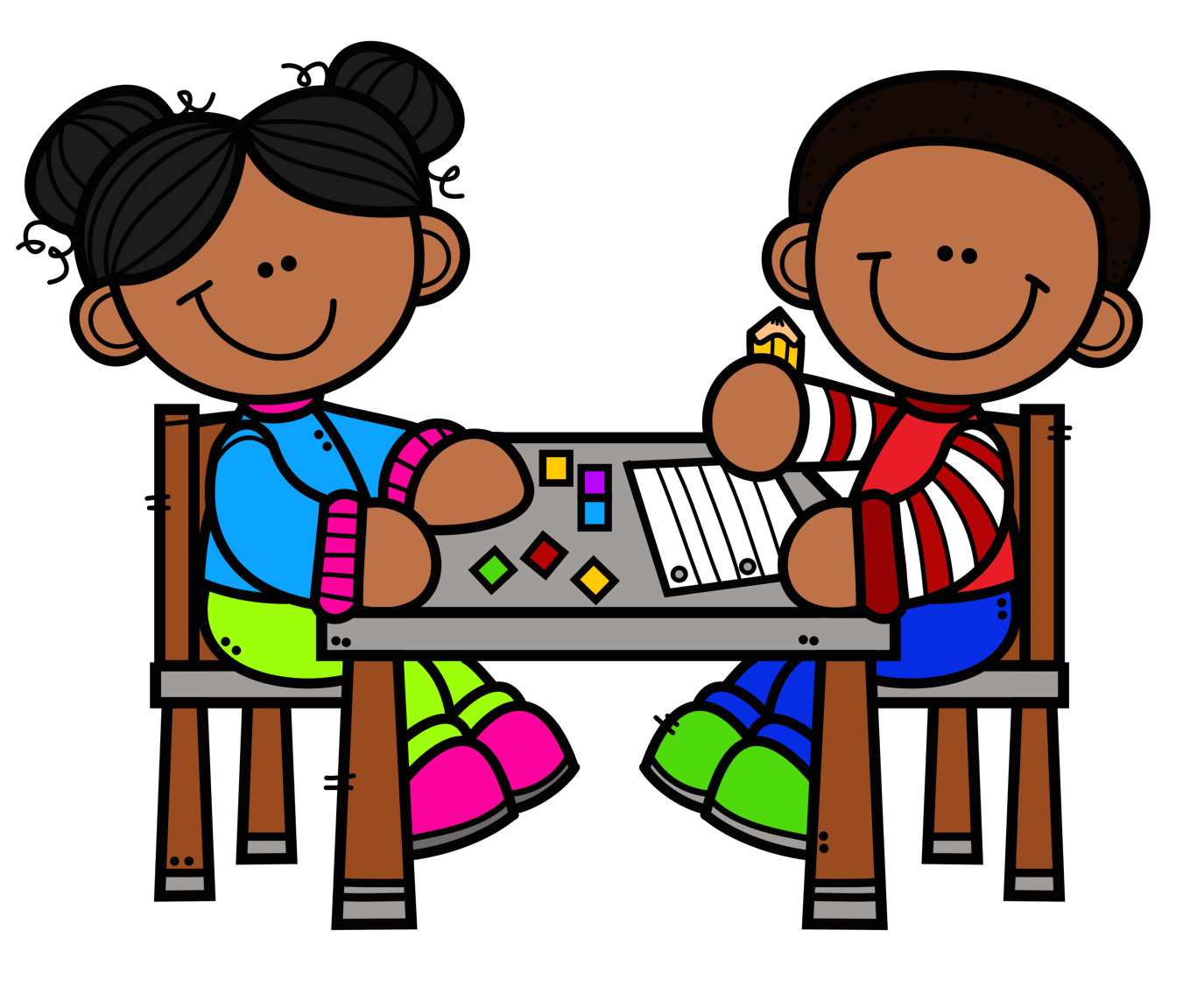 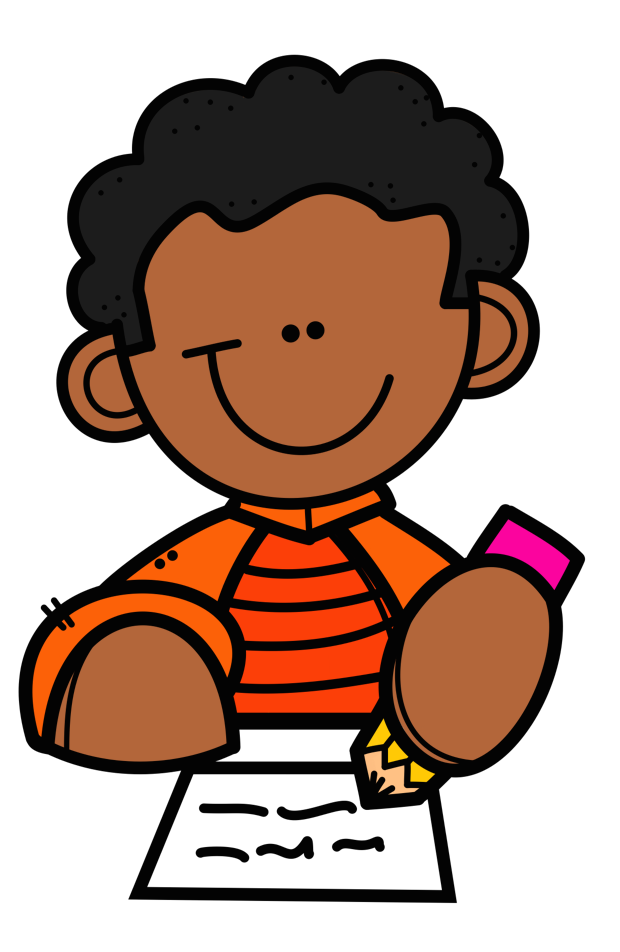 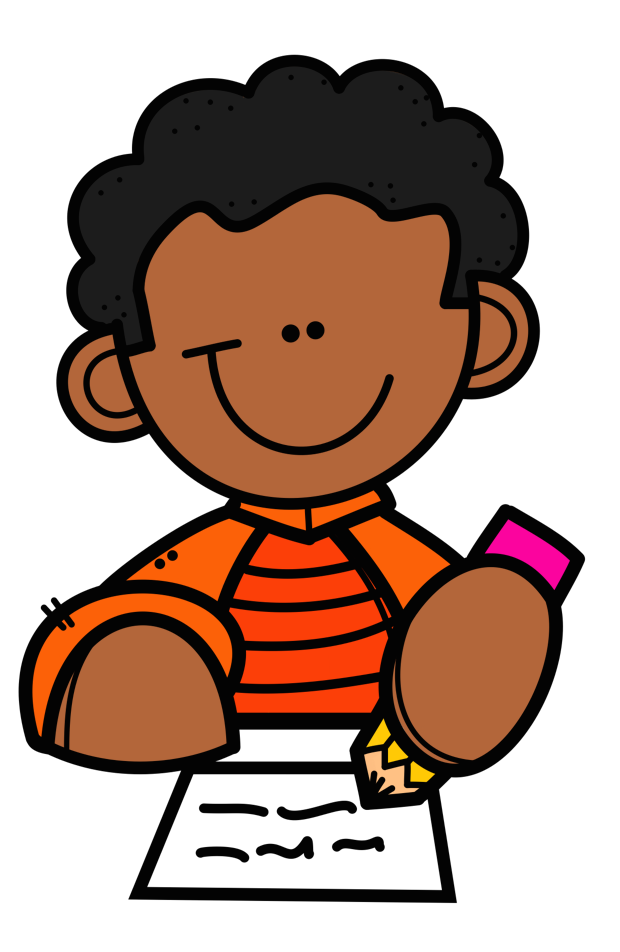 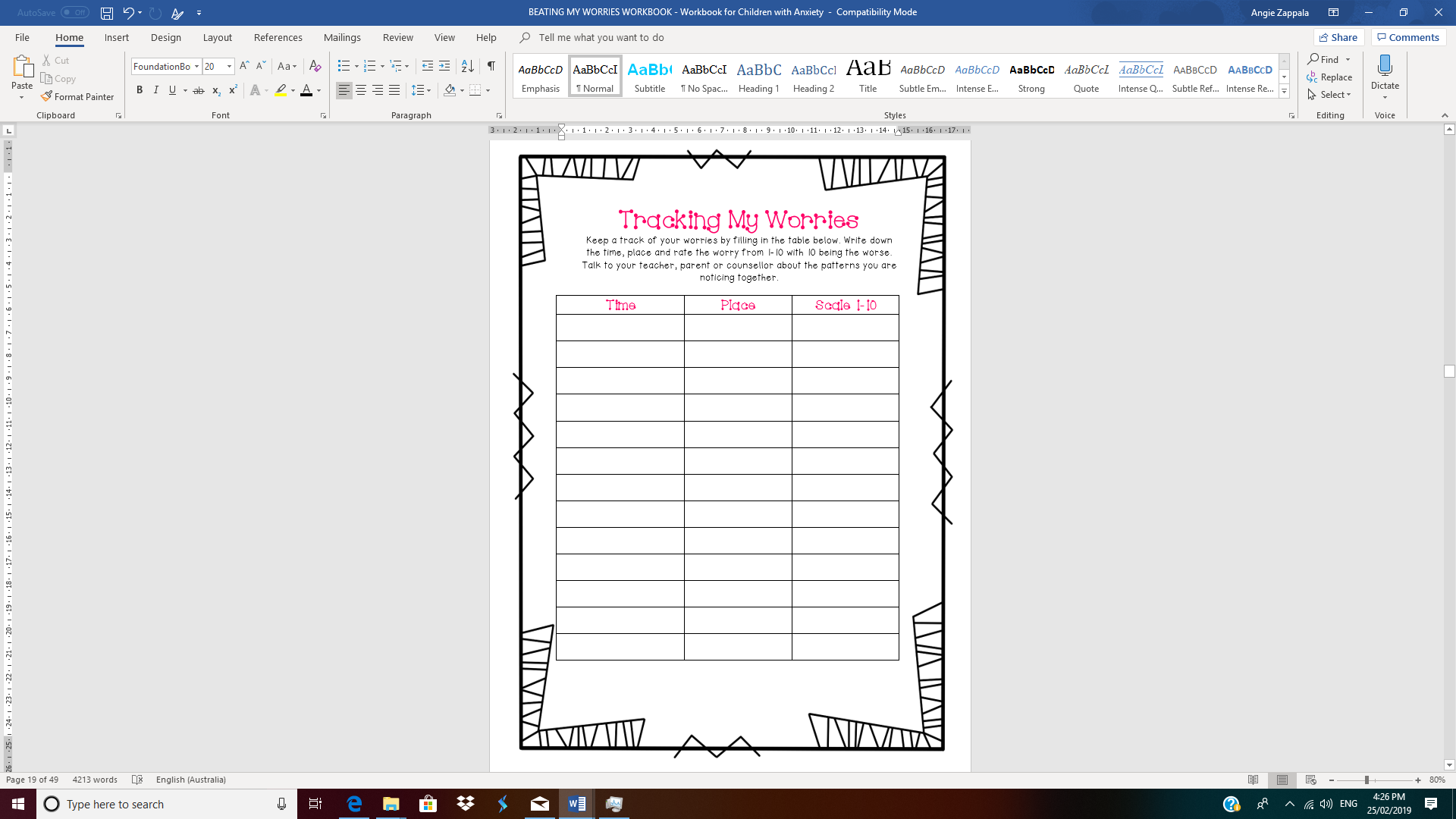 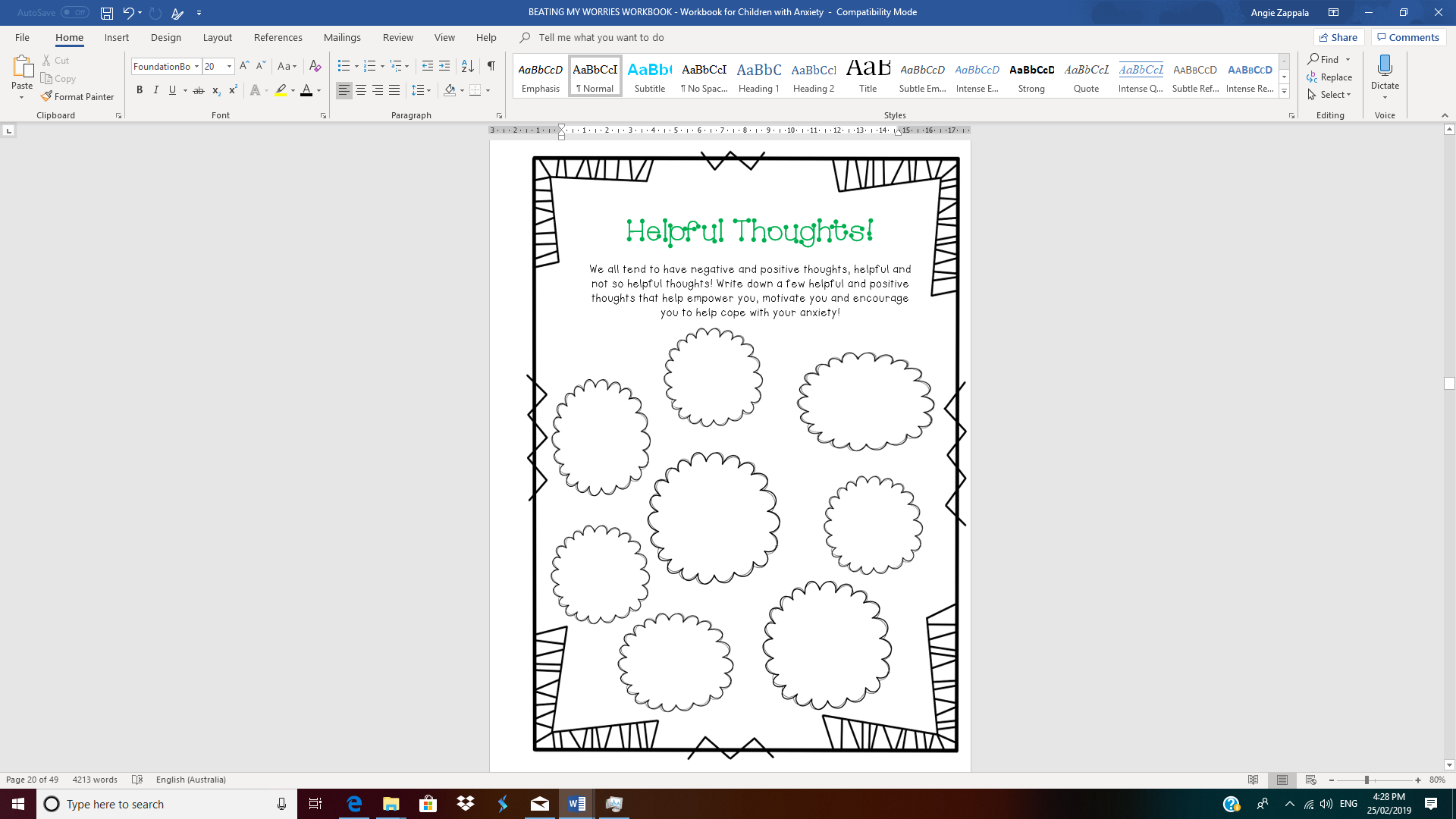 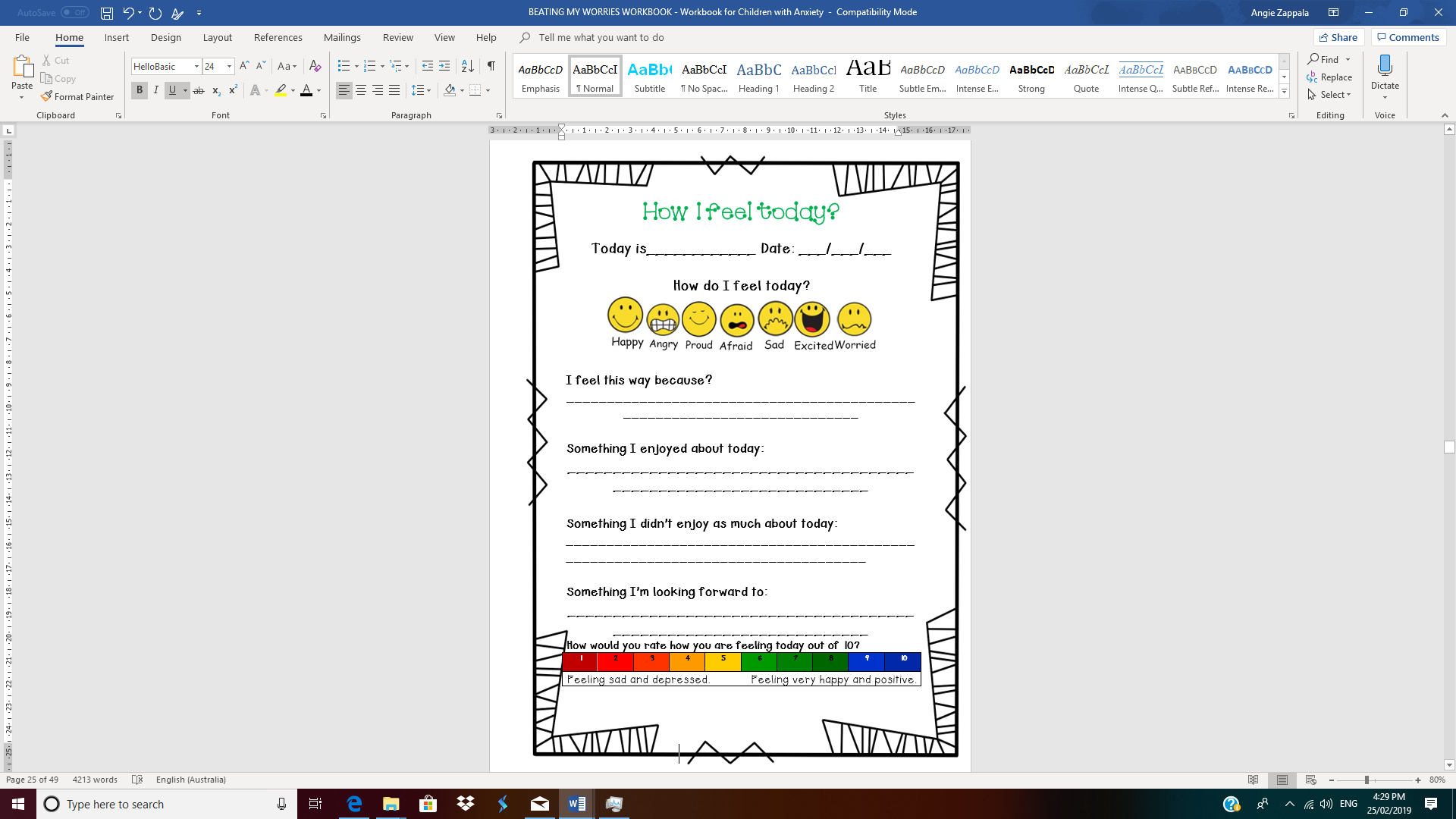 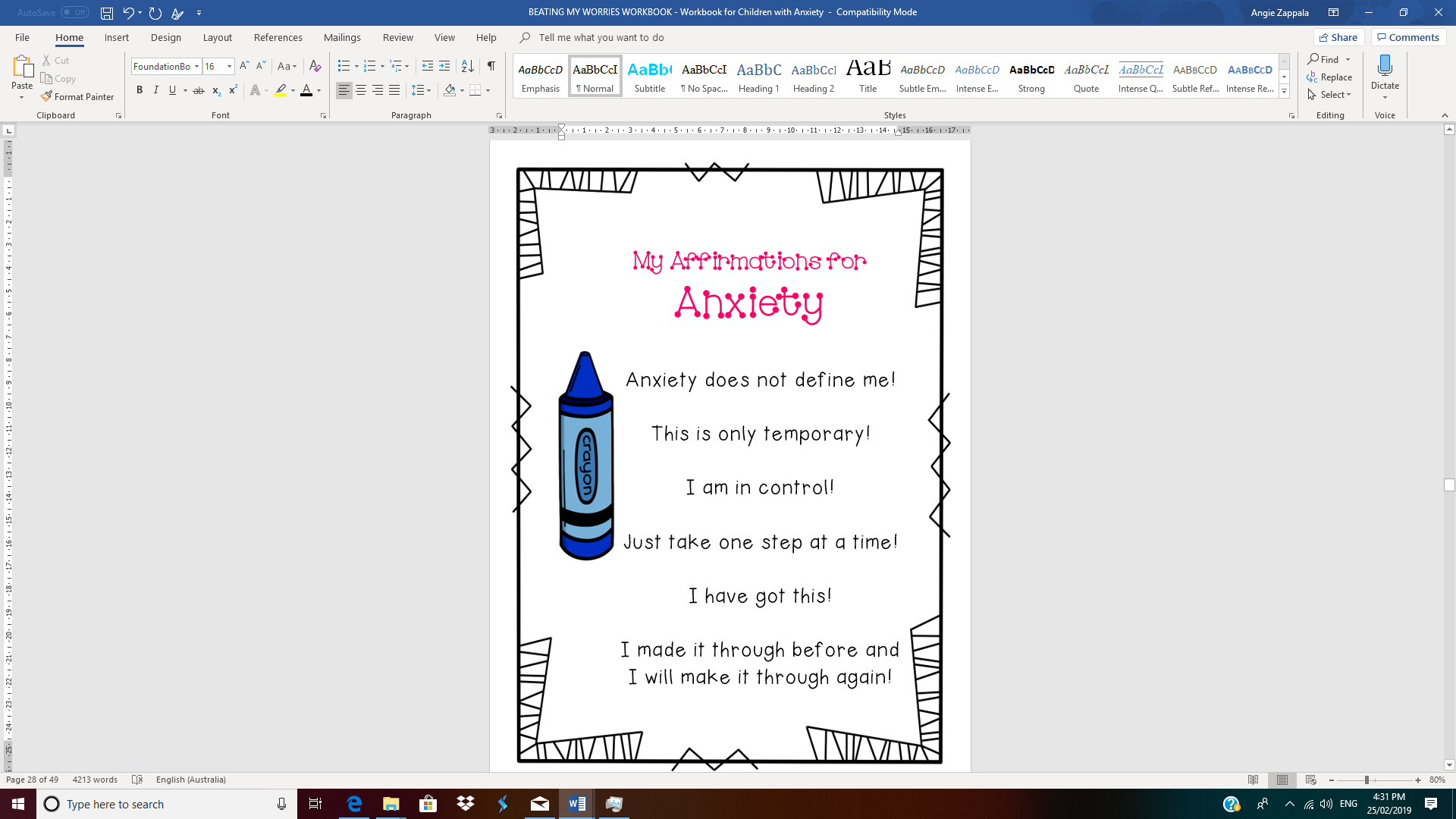 